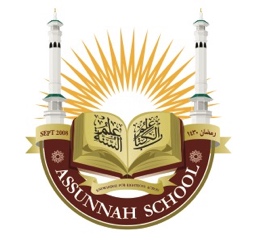 Assunnah Primary School behaviour Policy review  February 2020This policy is to be read in conjunction with our policies on Anti-Bullying and safeguarding. Introduction:The Prophet Muhammed, Peace be upon him said "The best of you are those who have the best manners." (Bukhari and Muslim) Our School’s policy on behaviour is based upon Islamic principles and the Sunnah of The Prophet Muhammed (sallalaahu alayhi wasallam). We firmly believe, as the Quran states; ‘Verily, you have in the Messenger of Allah an excellent example for him who hopes in Allah and the Last Day and remembers Allah much’ (Quran 33.21). With good behaviour being a requirement of our faith, we propose to create a calm, respectful, fair, happy and safe environment in which pupils can work towards achieving their full potential. We recognise that children’s behaviour and wellbeing directly impacts on their progress in learning and ability to be successful in life.  Thus our primary aim is to teach children to develop the skills to make good choices and to learn how to behave in a variety of settings and environments in order to be fully successful throughout their livesGolden rules for around the schoolChildren are encouraged to follow these Golden Rules across the school and in every classroom:➢	Keep our hands, feet and unkind words to ourselves➢	Do what an adult asks us straight away➢	Always try our best➢	Respect people and property➢	Listen to each other without interrupting➢	Always tell the truth➢	Walk quietly along the corridors and around the school➢	Keep to the left when walking up and down the stairs➢	Keep the coat areas tidy; hang up coats and bags so that people will not trip over them➢	Never   touch anyone else’s property➢	No-one may return to the classroom at break or lunchtime unless supervised by an adult or with special permission➢	No jewellery to be worn except small studs.Playground Rules:➢	Respect all adults and each other at all times➢	Speak politely and with manners➢	Help one another rather than hurt one another.➢	‘It is not cool to be cruel’ so say NO TO BULLYING!➢	Racist remarks or behaviour is not acceptable at all➢	when a member of staff raises their hand children must line up in their designated places.➢	All problems should be reported to the adult(s) on duty, so that they can be sorted out immediately and amicably.Expectations of pupil behaviour during assembly➢         We walk up the stairs on the left hand side and into the hall and sit down silently➢	We listen➢	We respect others’ thoughts and opinions➢	We join in together appropriately➢	We wait appropriately when assembly has finished➢	We walk out of the hall silentlyAt Assunnah Priamry School, our new behaviour system 2019-2020, iscalled Stay on Green.We use colours to help children understand the choices they are making, each colour representing a clearly defined set of behaviours.Every class has a Stay on Green display.  At the start of each day all children begin with their name on the Green section.Green means children are following the Golden Rules, listening, following instructions and working hard.When children follow the Golden Rules they Stay on GreenIf they consistently make positive choices about their behaviour they may move to bronze, silver or gold.If children make poor or inappropriate behaviour choices they move to blue, yellow, or even red.Negative choices                           	Positive choices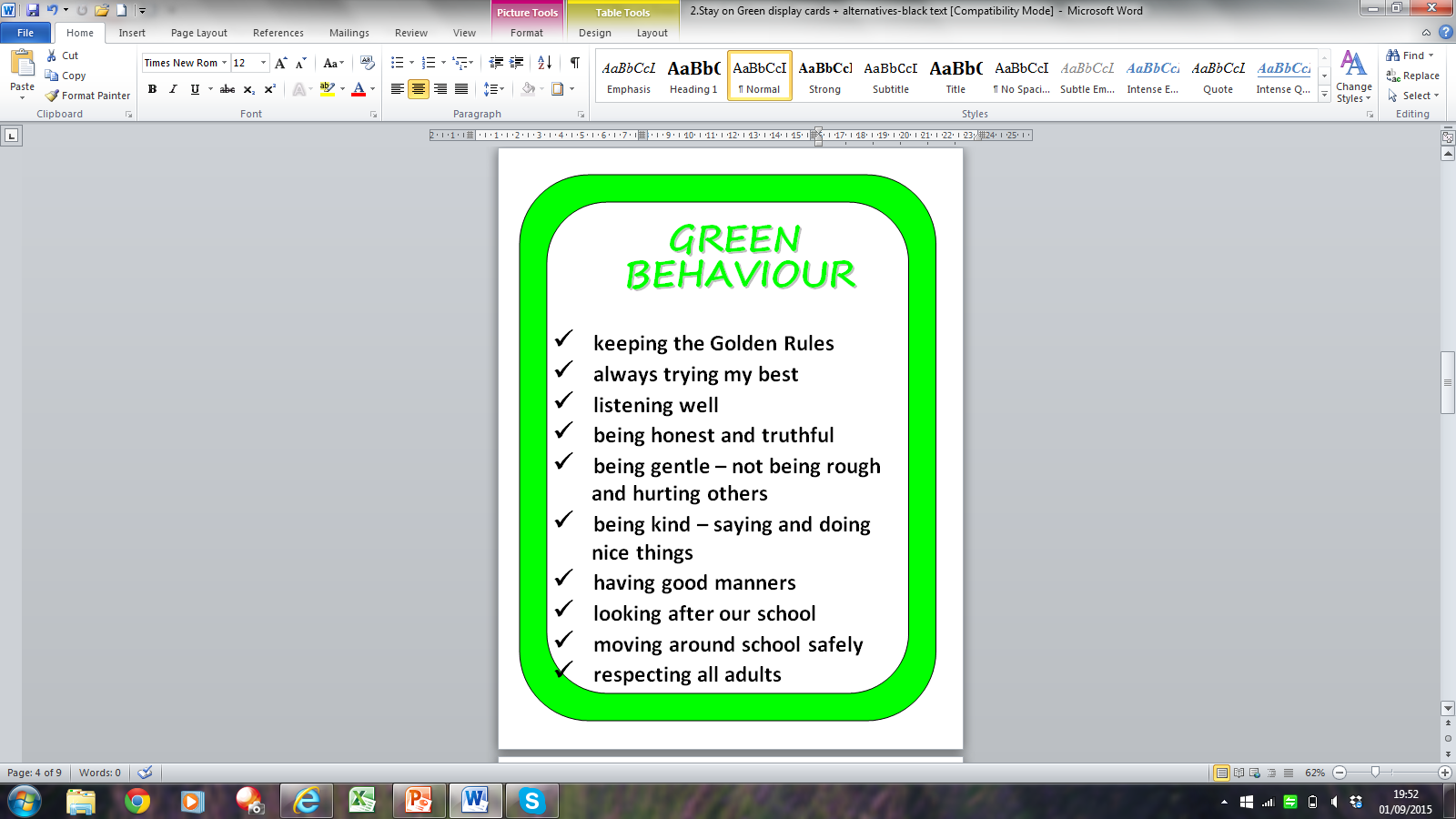 Whole School Reward System: House Colours:In addition to Stay on Green, our approach for rewarding and encouraging good behaviour, effort and manners is based on the collection of coloured stickers. We want our pupils to develop good team working skills and strive together for a bigger prize helping and encouraging each other along the way.  Our house system is based upon a collaborative effort. Colours may be awarded for any actions, deeds or attitudes which are deemed noteworthy. Any child can be awarded a House colour which will count towards the overall effort made by a House.  Children are placed into one of four houses on entry into school. They are given a coloured badge representing their house.  Children must wear their badges every day on their jumpers where it is visible.  Failure to wear their badge may mean losing house colours!•The house of Abu Bakar- RED SCALE•The House of Umar- GREEN HORSE•The house of Uthman- BLUE SHIELD•The house of ALI- YELLOW LIONTeachers are given the role of House Managers and selected pupils from years 5 and 6 are given the title of House Captains. All staff members including volunteer, lunch time and additional support staff can have access to a house chart. A new chart is started every Thursday when the old one is collected. After collection of all charts a count of the total number of colours collected from each house is made. The house with the most colours collected is awarded Golden Time on Friday from 11:00-11:30.  The scores of the Houses are displayed on the behaviour board in the school corridor. Posters displaying the name of the winning team are placed around the school for a week. At the end of each half term the House who have earned Golden Time the most are awarded a trip chosen by the house manager in collaboration with their team.  House Points are small colour coded stickers which are awarded to children for any of the following reasons:➢Helping others➢Producing an outstanding piece of work➢Demonstrating good effort when encountering a challenge➢Following a school rule➢When a learning target has been achieved➢Supporting other pupils in their learning➢Demonstrating that a school rule has been followed➢Promoting good behaviour in others➢Improving their behaviour➢Taking responsibility for their learning➢Carrying out extra responsibilities in class➢Answering a question well➢Developing confidence in an arearedyellowbluegreenbronzesilvergoldRewardsIndividualThe following colours show children that they are making the right choices:Green:  1 point towards the class weekly total.Bronze: Bronze reward card and 2 points towards the class weekly total.Silver: Silver reward card; 3 points towards the class weekly total; note to parents/carers from the class teacher.Gold:   Gold reward certificate awarded by the Headteacher and announced in Achievement Assembly; 5 points towards the class weekly total; the child’s name is recorded in the special Gold Book. (Three Gold awards in a term will earn an invitation to the Head Teacher’s Golden Tea Party) Children who end every day on Green will receive a Stay on Green badge at the end of the half-term. If they Stay on Green every day for the year they will receive a special ‘owl’ badge to keep.Whole classEach class takes their weekly points total to Monday’s Achievement assembly. The class in each phase with the highest score will be awarded a Stay on Green poster to hang on their classroom door as well as thirty minutes of Green Time fun activities which they will plan with their teacher.ConsequencesAll staff will support children to make good choices.  Where poor choices are made, staff will encourage children to make better choices and acknowledge positive changes in attitude and behaviour as they occur.The following colours are consequences:Blue : Verbal reminders of how to Stay on Green.   Time in the ‘Thinking Zone’ to reflect on behaviour.Yellow : Time out with either a reflection sheet or work to be completed in another class / member of SLT to sit in class.Red : Red card/Reporting slip/Senior staff may be involved along with parents/carers/ If a child has 3 reporting slips in a half term, a letter will be sent home to parents/carers and a meeting arranged. 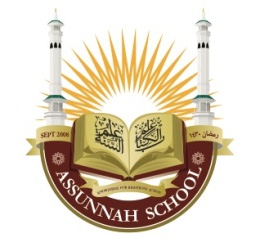 Working Together toStay on Greenat Assunnah Primary School 